КАРАР                                                                        ПОСТАНОВЛЕНИЕ    08 февраль 2022 йыл                            № 8                       08 февраля 2022 годаОб отмене постановления главы сельского поселения от 27.04.2020 №13 «Об утверждении «Административного регламента осуществления муниципального контроля за использованием и охраной недр при добыче общераспространённых полезных ископаемых, а также при строительстве подземных сооружений, не связанных с добычей полезных ископаемых на территории сельского поселения Казанчинский сельсовет муниципального района Аскинский район Республики Башкортостан»На основании экспертного заключения Государственного комитета Республики Башкортостан по делам юстиции от 27.01.2022 года №НГР RU 03014805202000002 ПОСТАНОВЛЯЕТ:1. Признать утратившим силу постановление Администрации сельского поселения Казанчинский сельсовет муниципального района Аскинский район Республики Башкортостан от 27.04.2020 №13 «Об утверждении «Административного регламента осуществления муниципального контроля за использованием и охраной недр при добыче общераспространённых полезных ископаемых, а также при строительстве подземных сооружений, не связанных с добычей полезных ископаемых на территории сельского поселения Казанчинский сельсовет муниципального района Аскинский район Республики Башкортостан»2. Настоящее Постановление вступает в силу после дня его официального опубликования (обнародования).3. Настоящее Постановление обнародовать на информационном стенде в администрации Сельского поселения Казанчинский сельсовет муниципального района Аскинский район Республики Башкортостан по адресу: с.Старые Казанчи ул.Школьная, д.11Б и на официальном сайте www.kazanchi04sp.ru.4. Контроль за исполнением настоящего постановления оставляю за собой.     Глава сельского поселения                                                    И.Ф. Денисламов             БАШҠОРТОСТАН РЕСПУБЛИКАҺЫАСҠЫН  РАЙОНЫМУНИЦИПАЛЬ РАЙОНЫНЫҢ ҠАЗАНСЫ  АУЫЛ  СОВЕТЫАУЫЛ  БИЛӘМӘҺЕ ХАКИМИӘТЕ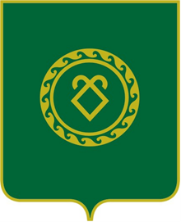 АДМИНИСТРАЦИЯСЕЛЬСКОГО ПОСЕЛЕНИЯ КАЗАНЧИНСКИЙ СЕЛЬСОВЕТ МУНИЦИПАЛЬНОГО РАЙОНААСКИНСКИЙ РАЙОНРЕСПУБЛИКИ БАШКОРТОСТАН